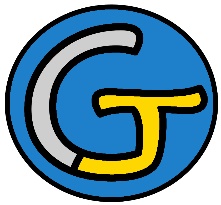 Rallye Lecture Cycle 3Le démon de MehdiJean-Hugues Oppel (éditions Mini Syros)Le démon de MehdiJean-Hugues Oppel (éditions Mini Syros)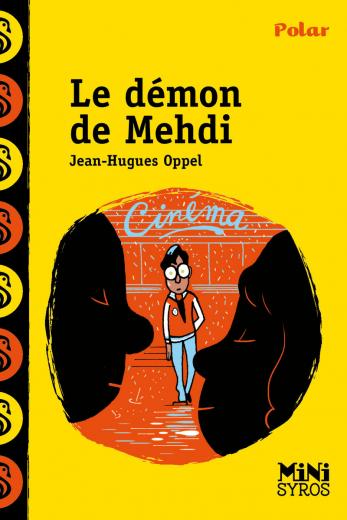 1 - Durant quel mois de l’année cette histoire se déroule-t-elle ? 	a) En septembre.	b) En décembre.			c) En mars.1 - Durant quel mois de l’année cette histoire se déroule-t-elle ? 	a) En septembre.	b) En décembre.			c) En mars.6 - Où sa mère attend-elle Mehdi ?	a) Devant l’école.	b) Devant le cinéma.	c) Devant le stade.2 - Que fait la mère de Mehdi quand elle réalise qu’elle doit faire des courses ?	a) Elle regarde la télévision.	b) Elle fait des mots croisés.	c) Elle lit un livre.2 - Que fait la mère de Mehdi quand elle réalise qu’elle doit faire des courses ?	a) Elle regarde la télévision.	b) Elle fait des mots croisés.	c) Elle lit un livre.7 - Avec qui la mère de Mehdi discute-t-elle ?	a) Avec une camarade de Mehdi.	b) Avec une collègue de son mari.	c) Avec une vendeuse de glace.3 - Avec qui est la petite sœur de Mehdi ?	a) Avec ses grands-parents.	b) Avec ses parents.	c) Avec son frère.3 - Avec qui est la petite sœur de Mehdi ?	a) Avec ses grands-parents.	b) Avec ses parents.	c) Avec son frère.8 - Contre qui Mehdi est-il en colère ?	a) Contre Barbara.	b) Contre Mamadou.	c) Contre Saadia.4 - Que manque-t-il dans le sac à main de la mère de Mehdi ?	a) Une carte bleue.	b) Un chèque.	c) Des billets.4 - Que manque-t-il dans le sac à main de la mère de Mehdi ?	a) Une carte bleue.	b) Un chèque.	c) Des billets.9 - Que vole Mehdi dans le supermarché ?	a) Des marrons glacés.	b) Un livre.	c) Un jeu vidéo.5 - Selon son père, pourquoi Mehdi a-t-il pris cet argent ?	a) Car il est amoureux.	b) Car il se fait racketter.	c) Car il a fugué.5 - Selon son père, pourquoi Mehdi a-t-il pris cet argent ?	a) Car il est amoureux.	b) Car il se fait racketter.	c) Car il a fugué.10 - Pourquoi sa mère gifle-t-elle Mehdi ?	a) Pour son vol.	b) Pour ses paroles racistes.	c) Pour ses menaces.Rallye Lecture Cycle 3Rallye Lecture Cycle 3Rallye Lecture Cycle 3Rallye Lecture Cycle 3Rallye Lecture Cycle 3Le démon de MehdiJean-Hugues Oppel (éditions Mini Syros)Le démon de MehdiJean-Hugues Oppel (éditions Mini Syros)Le démon de MehdiJean-Hugues Oppel (éditions Mini Syros)Le démon de MehdiJean-Hugues Oppel (éditions Mini Syros)Le démon de MehdiJean-Hugues Oppel (éditions Mini Syros)Le démon de MehdiJean-Hugues Oppel (éditions Mini Syros)Le démon de MehdiJean-Hugues Oppel (éditions Mini Syros)Le démon de MehdiJean-Hugues Oppel (éditions Mini Syros)CORRECTIONCORRECTIONCORRECTIONCORRECTIONCORRECTION1 - Durant quel mois de l’année cette histoire se déroule-t-elle ? b) En décembre.		1 - Durant quel mois de l’année cette histoire se déroule-t-elle ? b) En décembre.		1 - Durant quel mois de l’année cette histoire se déroule-t-elle ? b) En décembre.		1 - Durant quel mois de l’année cette histoire se déroule-t-elle ? b) En décembre.		1 - Durant quel mois de l’année cette histoire se déroule-t-elle ? b) En décembre.		1 - Durant quel mois de l’année cette histoire se déroule-t-elle ? b) En décembre.		1 - Durant quel mois de l’année cette histoire se déroule-t-elle ? b) En décembre.		6 - Où sa mère attend-elle Mehdi ?b) Devant le cinéma.6 - Où sa mère attend-elle Mehdi ?b) Devant le cinéma.6 - Où sa mère attend-elle Mehdi ?b) Devant le cinéma.6 - Où sa mère attend-elle Mehdi ?b) Devant le cinéma.6 - Où sa mère attend-elle Mehdi ?b) Devant le cinéma.6 - Où sa mère attend-elle Mehdi ?b) Devant le cinéma.2 - Que fait la mère de Mehdi quand elle réalise qu’elle doit faire des courses ?c) Elle lit un livre.2 - Que fait la mère de Mehdi quand elle réalise qu’elle doit faire des courses ?c) Elle lit un livre.2 - Que fait la mère de Mehdi quand elle réalise qu’elle doit faire des courses ?c) Elle lit un livre.2 - Que fait la mère de Mehdi quand elle réalise qu’elle doit faire des courses ?c) Elle lit un livre.2 - Que fait la mère de Mehdi quand elle réalise qu’elle doit faire des courses ?c) Elle lit un livre.2 - Que fait la mère de Mehdi quand elle réalise qu’elle doit faire des courses ?c) Elle lit un livre.2 - Que fait la mère de Mehdi quand elle réalise qu’elle doit faire des courses ?c) Elle lit un livre.7 - Avec qui la mère de Mehdi discute-t-elle ?a) Avec une camarade de Mehdi.7 - Avec qui la mère de Mehdi discute-t-elle ?a) Avec une camarade de Mehdi.7 - Avec qui la mère de Mehdi discute-t-elle ?a) Avec une camarade de Mehdi.7 - Avec qui la mère de Mehdi discute-t-elle ?a) Avec une camarade de Mehdi.7 - Avec qui la mère de Mehdi discute-t-elle ?a) Avec une camarade de Mehdi.7 - Avec qui la mère de Mehdi discute-t-elle ?a) Avec une camarade de Mehdi.3 - Avec qui est la petite sœur de Mehdi ?a) Avec ses grands-parents.3 - Avec qui est la petite sœur de Mehdi ?a) Avec ses grands-parents.3 - Avec qui est la petite sœur de Mehdi ?a) Avec ses grands-parents.3 - Avec qui est la petite sœur de Mehdi ?a) Avec ses grands-parents.3 - Avec qui est la petite sœur de Mehdi ?a) Avec ses grands-parents.3 - Avec qui est la petite sœur de Mehdi ?a) Avec ses grands-parents.3 - Avec qui est la petite sœur de Mehdi ?a) Avec ses grands-parents.8 - Contre qui Mehdi est-il en colère ?b) Contre Mamadou.8 - Contre qui Mehdi est-il en colère ?b) Contre Mamadou.8 - Contre qui Mehdi est-il en colère ?b) Contre Mamadou.8 - Contre qui Mehdi est-il en colère ?b) Contre Mamadou.8 - Contre qui Mehdi est-il en colère ?b) Contre Mamadou.8 - Contre qui Mehdi est-il en colère ?b) Contre Mamadou.4 - Que manque-t-il dans le sac à main de la mère de Mehdi ?c) Des billets.4 - Que manque-t-il dans le sac à main de la mère de Mehdi ?c) Des billets.4 - Que manque-t-il dans le sac à main de la mère de Mehdi ?c) Des billets.4 - Que manque-t-il dans le sac à main de la mère de Mehdi ?c) Des billets.4 - Que manque-t-il dans le sac à main de la mère de Mehdi ?c) Des billets.4 - Que manque-t-il dans le sac à main de la mère de Mehdi ?c) Des billets.4 - Que manque-t-il dans le sac à main de la mère de Mehdi ?c) Des billets.9 - Que vole Mehdi dans le supermarché ?a) Des marrons glacés.9 - Que vole Mehdi dans le supermarché ?a) Des marrons glacés.9 - Que vole Mehdi dans le supermarché ?a) Des marrons glacés.9 - Que vole Mehdi dans le supermarché ?a) Des marrons glacés.9 - Que vole Mehdi dans le supermarché ?a) Des marrons glacés.9 - Que vole Mehdi dans le supermarché ?a) Des marrons glacés.5 - Selon son père, pourquoi Mehdi a-t-il pris cet argent ?a) Car il est amoureux.5 - Selon son père, pourquoi Mehdi a-t-il pris cet argent ?a) Car il est amoureux.5 - Selon son père, pourquoi Mehdi a-t-il pris cet argent ?a) Car il est amoureux.5 - Selon son père, pourquoi Mehdi a-t-il pris cet argent ?a) Car il est amoureux.5 - Selon son père, pourquoi Mehdi a-t-il pris cet argent ?a) Car il est amoureux.5 - Selon son père, pourquoi Mehdi a-t-il pris cet argent ?a) Car il est amoureux.5 - Selon son père, pourquoi Mehdi a-t-il pris cet argent ?a) Car il est amoureux.10 - Pourquoi sa mère gifle-t-elle Mehdi ?b) Pour ses paroles racistes.10 - Pourquoi sa mère gifle-t-elle Mehdi ?b) Pour ses paroles racistes.10 - Pourquoi sa mère gifle-t-elle Mehdi ?b) Pour ses paroles racistes.10 - Pourquoi sa mère gifle-t-elle Mehdi ?b) Pour ses paroles racistes.10 - Pourquoi sa mère gifle-t-elle Mehdi ?b) Pour ses paroles racistes.10 - Pourquoi sa mère gifle-t-elle Mehdi ?b) Pour ses paroles racistes.Question1234455678910Points111111111111